Кілька корисних установок у спілкуванні.1. Ніколи не поспішай робити категоричних висновків по першому враженню, особливо уникай негативних оцінок.2. Пам’ятай про те, що всі люди різні, кожна людина унікальна і не повторна. У житті не варто відносити людинудо якогось типу, класифікувати людей.3. Ми часто ображаємося на людей або не задоволені ними, тому що вони не виправдовують наших очікувань,не містяться в ті рамки, які ми їм відвели. Але люди зовсім не зобов'язані бути такими, якими ми бажаємо їх уявляти.4. Пам’ятай про те, що будь-яка людина по своїй суті має унікальну здатність до зміни.5. Ніколи не плутай поведінку людини і її особистість. Оцінюючи вчинок людини, у жодному разі не вішай ярлик на її особистість.6. Навчися ухвалювати будь-яку людину цілком, такою, якою вона є – з усіма її гідностями й недоліками.7. Як говорив Дейл Карнегі, якщо прагнеш переробити людей, почни із себе – це й корисно і безпечно.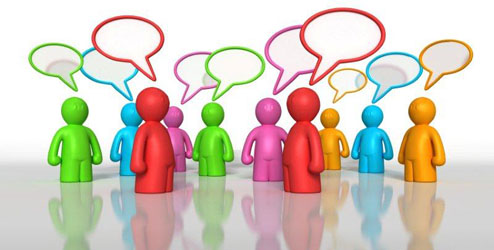 